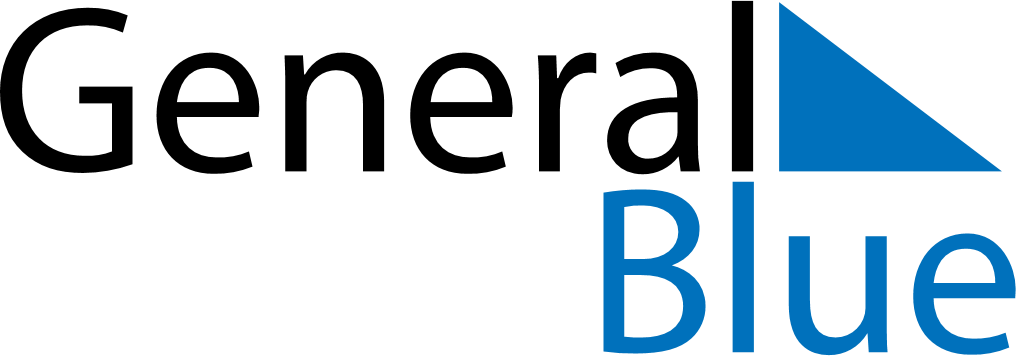 August 2025August 2025August 2025ZambiaZambiaMondayTuesdayWednesdayThursdayFridaySaturdaySunday12345678910Farmers’ Day111213141516171819202122232425262728293031